Kính gửi: Lãnh đạo Đơn vị - Doanh nghiệp Hội viênNhân dịp năm mới 2021 - Xuân Tân Sửu, các Hội, Hiệp hội CNTT-TT gồm: Hội Tin học VN (VAIP), Hiệp hội Phần mềm và Dịch vụ CNTT VN (VINASA), Hiệp hội Doanh nghiệp Điện tử VN (VEIA), Hội Truyền thông Số VN (VDCA), Hội Tự động hóa VN (VAA), Hội Vô Tuyến điện tử VN (REV), Hiệp hội Thương mại điện tử VN (VECOM), Hiệp hội An toàn thông tin VN (VNISA), Hiệp hội Internet VN (VIA), Hội Thể thao Điện tử giải trí VN (VISERA), CLB Phần mềm tự do nguồn mở VN (VFOSSA), CLB các Khoa – Viện – Trường CNTT VN (FISU), CLB Xử lý Ngôn ngữ và Tiếng nói tiếng Việt (VLSP) (VLSP), CLB Olympic Tin học VN (VNOI), Hội Tin học và Viễn Thông Hà Nội (HANICT), Hội Tin học Tp Hồ Chí Minh (HCA) cùng đồng tổ chức Gặp gỡ ICT 2021 - Xuân Tân Sửu, là dịp các Anh, Chị hoạt động trong ngành CNTT-TT cùng giao lưu đầu xuân cùng các Cơ quan, Viện, Trường, Doanh nghiệp và bè bạn. Chi tiết trên www.VAIP. vn.   Gặp gỡ ICT 2021 - Xuân Tân Sửu chủ đề “Hiện thực hoá Chuyển đổi số Quốc gia” Thời gian: từ 18h30 đến 20h30, thứ Sáu ngày 26/03/2021 Địa điểm: Khách sạn Pan Pacific Hà Nội, số 1 đường Thanh niên, Hà NộiNội dung: Phát biểu đầu Xuân của lãnh đạo Chính phủ và các Bộ ngành; Thông điệp đầu xuân của cộng đồng CNTT-TT, tiệc gặp gỡ giao lưu , văn nghệ, Sổ xố vui Xuân.Số lượng: dự kiến 250- 300 đại biểu từ các Cơ quan quản lý nhà nước, lão thành CNTT-TT, Lãnh đạo CNTT các Bộ ngành, các Hội, Hiệp hội ngành CNTT-TT, các Đơn vị và Doanh nghiệp CNTT-TT, bạn bè quốc tế.  Kinh phí tổ chức do các Hội, Hiệp hội CNTT-TT cùng các đơn vị, doanh ngiệp hỗ trợ theo hình thức tài trợ và tự nguyện đóng góp. Ban Tổ chức kính mời Quý Doanh nghiệp tài trợ Gặp gỡ ICT 2021 hoặc hỗ trợ, đóng góp tổ chức với hình thức như sau :Danh vị Tài trợ:Kim cương - 150 triệu; Vàng - 100 triệu; Bạc - 70 triệu, Đồng - 30 triệu. Đồng tài trợ:Mức từ: 5 - 10 triệu cho doanh nghiệp nhỏ và vừa.Mức 10 - 15 triệu cho Doanh nghiệp thành công.Hiện vật làm quà bốc thăm may mắn đầu Xuân, tham gia Văn nghệ Xuân...Kính mời các Doanh nghiệp và Đơn vị tham gia đóng góp tài trợ và đăng ký tham dự.Liên hệ: VP …………. (hoặc Hội Tin học VN, tầng 6, số 14 Trần Hưng Đạo Hà Nội Tel: (024)38211725 ext 604 (chị Hương, DĐ 0986727473), Email: Xuanhuong@vaip.vn TK: Hội Tin học Việt Nam, số: 003704060000979, Ngân hàng TMCP Quốc tế Việt Nam)Rất hân hạnh được sự hưởng ứng và hỗ trợ của Quý Đơn vị và Doanh nghiệp.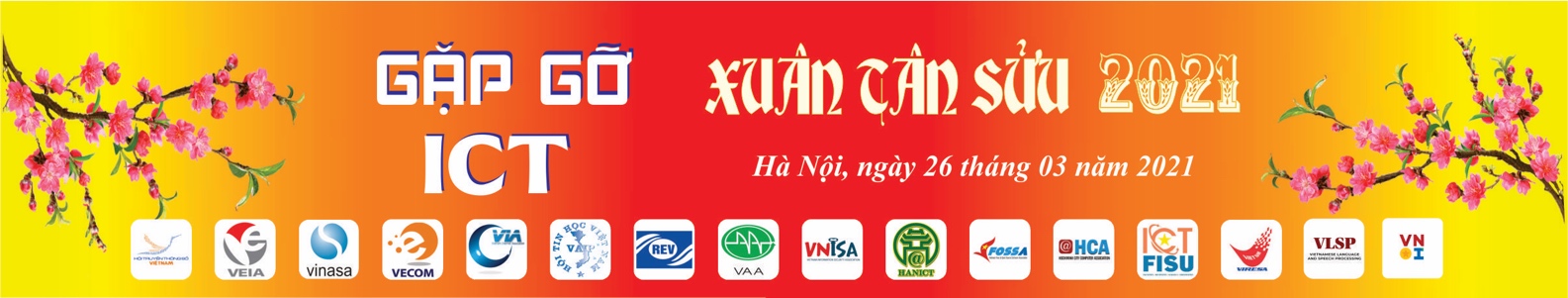 DANH MỤC KÊU GỌI TÀI TRỢ, ĐÓNG GÓP  GẶP GỠ ICT 2021 - XUÂN TÂN SỬU Gặp gỡ ICT đầu Xuân là sự kiện gặp gỡ giới CNTT-TT và lãnh đạo các Bộ, Ban ngành. Đây chính là dịp để các doanh nghiệp, đơn vị đang hoạt động trong lĩnh vực CNTT-TT có dịp thể hiện và quảng bá cho thương hiệu của mình. Kính mời các Doanh nghiệp, Đơn vị lựa chọn và đăng ký tham gia các gói tài trợ Gặp gỡ ICT 2021:Quyền lợi các nhà tài trợ, hỗ trợ (tùy theo gói tài trợ) “Nhà tài trợ Kim cương” được mời phát biểu (3-5 phút) trong Gặp gỡ ICT 2021.Nhà tài trợ được giới thiệu trong phát biểu dẫn của Ban Tổ chức tại Gặp gỡ ICT 2021Nhà tài trợ có thể tham gia trực tiếp công tác tổ chức (cùng thống nhất với Ban Tổ chức)Logo Nhà tài trợ  được đưa lên vị trí trang trọng trên Website, Giấy mời, Backdrop, Photoboth… Gặp gỡ ICT  2021.Quyền phát các thông tin và giới thiệu sản phẩm và thương hiệu cho khách mời (tài liệu do nhà tài trợ chuẩn bị)Được nhận  Giấy mời tham dự (thỏa thuận với BTC).Các thông tin về Nhà tài trợ sẽ được liên kết tới trang hoạt động của VAIP và một số Hội, Hiệp hội CNTT-TT. Ban tổ chức cảm ơn trên: www.vaip. vn	  Toàn bộ kinh phí, quà tặng của nhà tài trợ sẽ dùng cho công tác tổ chức Gặp gỡ ICT 2021.         Liên hệ: BTC Gặp gỡ ICT 2021, VP Hội Tin học Việt Nam, tầng 6 số 14 Trần Hưng Đạo, Hà Nội                     Tel: 024-38211725 (ext 604); Email: xuanhuong@vaip.vn ( chị Hương, DĐ 0986727473)TK: Hội Tin học Việt Nam, số: 003 70406 0000 979 Ngân hàng TMCP Quốc tế Việt NamThông tin chi tiết trên : : www.vaip.vn HỘI, HIỆP HỘI …………………………..Số:………../2021/ CV-…..V/v: Tham gia, tài trợ và  hỗ trợ tổ chức Gặp Gỡ ICT Xuân Tân Sửu năm 2021CỘNG HOÀ XÃ HỘI CHỦ NGHĨA VIỆT NAMĐộc lập - Tự do - Hạnh phúc---- o0o ----                  Hà Nội,  ngày … tháng 3 năm 2021Nơi nhận:- Như trên- Lưu BTCTM/BCH HỘI, HIỆP HỘI ……………..Tài trợ Kim cương (tài trợ chính)150.000.000VNĐ( chưa bao gồm thuế VAT) Tài trợ Vàng 100.000.000VNĐ ( chưa bao gồm thuế VAT)Tài trợ Bạc70.000.000VNĐ ( chưa bao gồm thuế VAT)Tài trợ Đồng30.000.000VNĐ ( chưa bao gồm thuế VAT)Đồng tài trợ 5.000.000 - 15.000.000VNĐ ( chưa bao gồm thuế VAT)Lucky draw (Quà tặng, hiện vật) 5.000.000 -  15.000.000VNĐ 